ARISTOLTE UNIVERSITY OF THESSALONIKI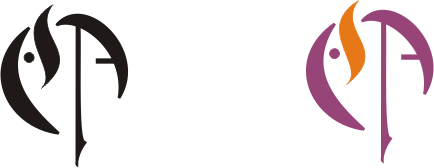 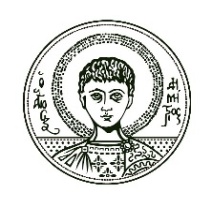 SCHOOL OF ENGLISH LANGUAGE AND LITERATUREPOSTGRADUATE STUDIES PROGRAMMEDate:____/_____/2024SignatureAll attached documents of the candidates that will not be accepted, will remain at the Secretariat for a period of two months after the announcement of the results and can be returned to their rightful owners upon request.APPLICATION FORMSurname: _________________________________First name:________________________________Father’s first name:__________________________Date of birth: ______________________________Identity card/ passport number: __________________________________________Address:_____________________________________________________________________________ __________________________________________Phone number:_____________________________E-mail: ____________________________________To the Head of the School of English Language and LiteratureAristotle University of Thessaloniki, Greece Dear Madam, I hereby wish to apply for the MA course in Language, Literature and Digital Media in Education of the Postgraduate Studies Programme “Theoretical and Applied Linguistics” for the academic year 2024-2025.Attached documents: